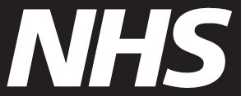 Запись на приём для весенней вакцинации от COVID-19 Своим письмом мы приглашаем Вас записаться на весеннюю вакцинацию от COVID-19. У Вас есть приоритетное право на вакцинацию, так как Ваш возраст старше 75 лет (или Вам исполнится 75 лет к 30 июня 2024 г.). Запись на приём для вакцинации против COVID-19
Запишитесь онлайн на сайте www.nhs.uk/get-vaccine.Запишитесь с помощью приложения NHS App.Найдите ближайший к Вам пункт, где делают вакцинацию от COVID-19 без записи, на сайте www.nhs.uk/covid-walk-in. Последний день получения вакцины приходится на 30 июня 2024 г.Если Вам требуется поддержкаЕсли Вы не сможете воспользоваться Интернетом, то позвоните по номеру 119. У нас есть доступ к услугам переводчиков. Вы можете воспользоваться текстовой телефонной службой 18001 119 или службой перевода на британский язык жестов NHS по ссылке signvideo.co.uk/nhs119. Если Вы получаете уход на дому, то обратитесь в свою поликлинику и договоритесь о приёме на дому. Если Вам не смогут помочь в поликлинике, то найдите контактные данные ближайших проводящих вакцинацию от COVID-19 сотрудников/пунктов на сайте www.england.nhs.uk/covid-vaccination-contacts. Для получения данного приглашения в легко читаемом или другом формате, а также на другом языке зайдите на сайт www.england.nhs.uk/seasonal-invites.Дополнительная информация Получение весенней дозы вакцины от COVID-19 в этом году уменьшит риск тяжелого течения заболевания. Очень важно продолжать укреплять защиту, так как она со временем ослабевает, а у COVID-19 меняются штампы. Для получения более подробной информации о вакцине посетите сайт www.nhs.uk/covidvaccination.Если личные данные в этом письме указаны неверно, то узнайте, с кем можно связаться, на странице www.england.nhs.uk/covid-invite-enquiry. С уважением,  Группа по вакцинации NHS England (НСЗ Англии). 
